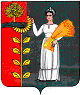                                                                                                    проектАДМИНИСТРАЦИЯ  СЕЛЬСКОГО  ПОСЕЛЕНИЯ СРЕДНЕМАТРЕНСКИЙ СЕЛЬСОВЕТДОБРИНСКОГО МУНИЦИПАЛЬНОГО  РАЙОНАЛИПЕЦКОЙ   ОБЛАСТИПОСТАНОВЛЕНИЕ__________                                                                                                       № _________Об утверждении перечня муниципальныхуслуг, предоставляемых администрацией сельского поселения Среднематренский сельсоветВ целях обеспечения информационной открытости деятельности органов местного самоуправления, повышения эффективности предоставления гражданам и юридическим лицам услуг предоставляемых администрацией сельского поселения Среднематренский сельсовет, в соответствии с Федеральным законом «Об организации предоставления государственных и муниципальных услуг» №210-ФЗ от 27.07.2010 года, распоряжением Правительства Российской Федерации «Об утверждении сводного перечня первоочередных государственных и муниципальных услуг, предоставляемых в электронном виде» № 1993-р от 17.12.2009 года, администрация сельского поселения Среднематренский сельсоветпостановляю:1. Утвердить перечень муниципальных  услуг, предоставляемых администрацией сельского поселения Среднематренский сельсовет согласно приложению.2. Специалисту администрации руководствоваться данным перечнем при ведении реестра муниципальных услуг и административных регламентов их предоставления. 3.Настоящее постановление вступает в силу со дня его обнародования.                                                                3. Контроль за исполнением настоящего постановления оставляю за собой. Глава администрациисельского поселенияСреднематренский сельсовет                                                          Н.А.Гущина                                                                                                                                                Приложениек постановлению администрациисельского поселения Среднематренский сельсовет от     №Перечень муниципальных  услуг ,предоставляемых  администрацией сельского поселения Среднематренский сельсовет№п/пНаименованиемуниципальной(государственной) услугиНормативный правовой акт, устанавливающий полномочия органа местного самоуправления, предприятия, учреждения, предоставляющих услугуАдминистративный регламент предоставления услугиНаименование структурного подразделения администрации поселения, оказывающего муниципальную услугу1Принятие на учет граждан в качестве нуждающихся в жилых помещениях (Прием заявлений и документов, а также постановка граждан на учет в качестве нуждающихся в жилых помещениях)Жилищный кодекс РФПроект постановления администрации сельского  поселения «Об утверждении административного регламента предоставления муниципальной услуги «Принятие на учет граждан на учет в качестве нуждающихся в жилых помещениях»специалист 1 разряда администрации2.Присвоение адресов и нумерация объектов недвижимости расположенных на территории сельского поселения Среднематренский сельсоветЖилищный кодекс РФ;Постановление Правительства РФ от 13.10.1997г.№ 1301 «Об утверждении Положения о государственном учете жилищного фонда в Российской Федерации»;Постановление Правительства РФ от 04.12.2000г № 921 «О государственном техническом учете и технической инвентаризации в РФ объектов капитального строительства»Проект постановления администрации сельского  поселения «Об утверждении административного регламента по предоставлению муниципальной услуги «Присвоение адресов и нумерация объектов недвижимости расположенных на территории сельского поселения Среднематренский сельсоветспециалист 1 разряда администрации3.Регистрация и снятие с регистрационного учета по месту жительства гражданГражданский кодекс РФ;Конституция РФ;ФЗ от 06.10.2003г № 131-ФЗ «Об общих принципах организации местного самоуправления в РФ»Проект постановления администрации сельского  поселения «Об утверждении административного регламента по предоставлению муниципальной услуги«Регистрация и снятие с регистрационного учета по месту жительства граждан»специалист 1 разряда администрации4.Предоставление в аренду муниципального имуществаФЗ от 06.10.2003г № 131-ФЗ «Об общих принципах организации местного самоуправления в РФ»Проект постановления администрации сельского  поселения «Об утверждении административного регламента по предоставлению муниципальной услуги «Предоставление в аренду муниципального имущества»старший специалист 1 разряда администрации5.Выдача документов (выписки из домовых и похозяйственных книг, справок и иных документов)ФЗ от 22.10.2004 № 125-ФЗ «Об архивном деле в РФ»;Постановление Правительства РФ от 15.06.2009г № 478 «О единой системе информационно-справочной поддержки граждан и организаций по вопросам взаимодействия с органами исполнительной власти и органами местного самоуправления с использованием информационно-телекоммуникационной сети Интернет»Проект постановления администрации сельского  поселения «Об утверждении административного регламента по предоставлению муниципальной услуги «Выдача документов (выписки из домовых и похозяйственных книг, справок и иных документов)»специалист 1 разряда администрации